Prayer for this week:Dear Lord, Help me this week to use your name in faith to bring you glory.I speak Jesus name ovder my life, my family, my work, my community and nation.May your righteousness Lord Jesus be established in the land.Thank you for the privilege to call upon Your name.In the name above all names I pray: Jesus!September 30th 2018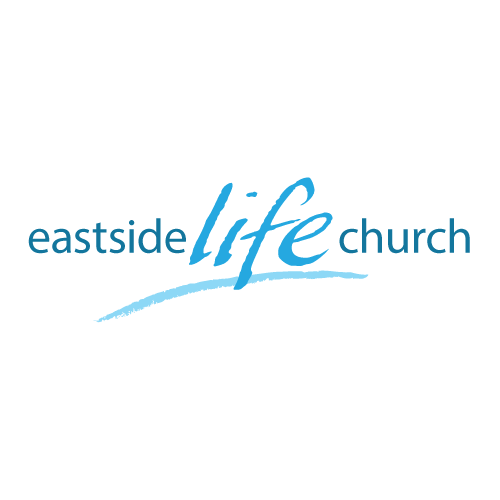 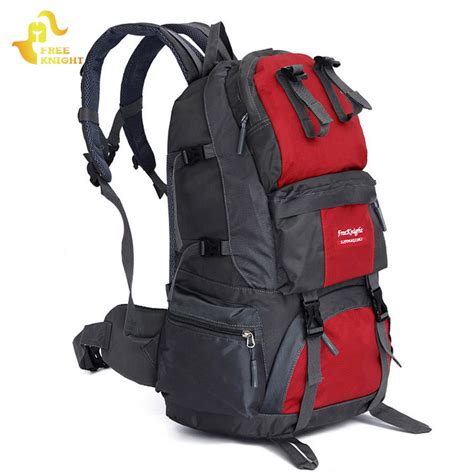 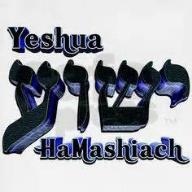 Back to Church - 4“What’s in a name?”WelcomeThe first Sunday of the Rest (Best) of your life2018Back to Church– Part 4“What’s in a name?”Foundational Scripture: Romans 10:13 For whosoever shall call upon the name of the Lord shall be saved.Names reveal thingsFirst and last mention in the Bible: God & Jesus!Adam left with the privilege of naming everything.Jesus name carries powerIn Jesus name we are ‘saved’ – Romans 10:13	Forgiveness and healing.Access to God in prayer – John 14:13-14	Connect to God’s provision.In Jesus name we find refuge and safety – Proverbs 18:10	Cry out to Him in faith.In Jesus name we have authority – Mark 16:15-18	‘Right’ and ‘might’God is ever present to frame our livesRevelation 22:13I am the Alpha and the Omega, the First and the Last, the Beginning and the End.	Hebrew:  Aleph - TavFinal take Away & CommunionPhilippians 2:7-10Vs 7 -Jesus … took … the form of a servant, and was made in the likeness of men:Vs 8 Jesus … humbled himself, and became obedient unto death, even the death of the cross.Vs 9 Therefore God also has highly exalted him, and given him a name which is above every name:Vs 10 That at the name of Jesus every knee should bow, of things in heaven, and things in earth, and things under the earth;